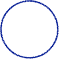 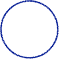 Évaluation Questionner le MondeComplète la phrase : 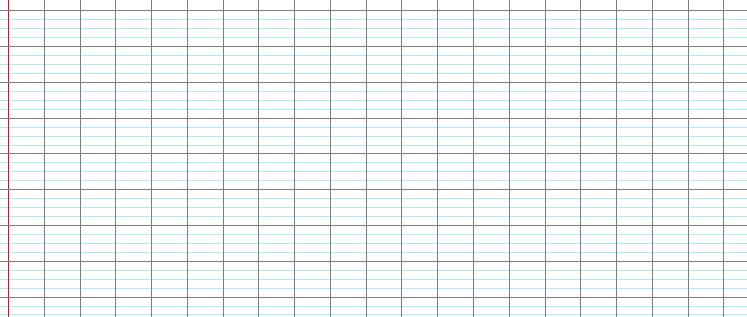 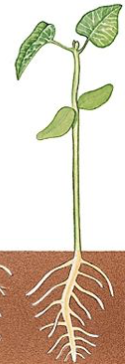 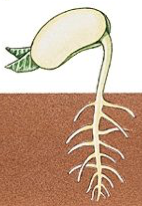 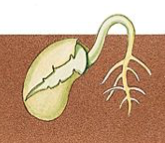 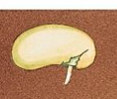 Raconte l’histoire de la naissance de cette plante. Utilise les mots : graine – tige – feuilles – racines. N’oublie pas de faire des phrases. 